PROJEKT MŠ TANVALD U ŠKOLKY 579TURISTICKÁ VIZITKAPOHLEDNICE PRO TŘÍDNÍHO MASKOTA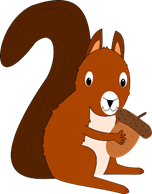 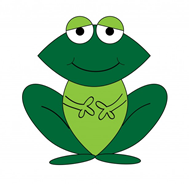 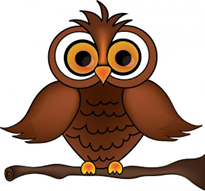 Charakteristika projektuProjekt se zaměřuje na společné prožitky dítěte a jeho rodiny prostřednictvím maskotů třídy.Všechny naše třídy v letošním školním roce provázejí třídní maskoti: veverka Violka, sovička Elenka a žabička Kuňkalka. V sobotu a v neděli zůstávají v mateřské škole a v pondělí se vždy moc těší na vyprávění dětí, co prožily o víkendu. K vyprávění o procházce, výletu nebo zážitku děti vyplní s podporou rodičů víkendovou pohlednici-turistickou vizitku.Na víkend dostanou děti domů KAPSU s prázdnou pohlednicí a maskota vytištěného na medaili, která dětem zůstane doma. Pohlednici děti doplní obrázkem a rodiče krátkým textem. Pokud uděláte fotografii a pošlete ji na email naší školky: skolkatanvald@seznam.cz, vytiskneme ji a nalepíme na pohlednici. Pohlednice budeme vystavovat v šatně, vložíme je na webové stránky naší školky. Můžete tak s dětmi sledovat, kde byli jejich kamarádi a co prožili nebo viděli. V pondělí děti přinesou zpět do mateřské školy KAPSU s vyplněnou pohlednicí a na další víkend vylosujeme dalšího kamaráda.Plán projektuProjekt bude realizován během školního roku 2023/2024. Bude zaměřen na spolupráci školy s rodiči. Záměrem projektu je utváření zodpovědnosti ke splnění úkolu.Rodiče jsou o záměru informováni na nástěnce v každé šatně a upřesnění informací mají v každé KAPSE (viz. přílohy). Informace k projektu mají také v šatně a na webu školy. Cílovou skupinou jsou děti ze tří tříd naší mateřské školy a jejich rodiče. Předpokládaný maximální počet dětí je 72. Sourozenci si maskota odnášejí domů společně, každý maskot navštíví danou rodinu pouze jednou.Druh akce – celoročně bude v rámci možností třídní maskot navštěvovat na víkend jednu rodinu (3 třídy – 3 rodiny).Personální zajištění – o losování a putování třídních maskotů se postarají třídní učitelky a asistentky každé třídy.Pomůcky k projektu – třídní maskoti vytištění na medaili, která dítěti zůstane doma. Kapsa s turistickou vizitkou a informací k vyplnění.Cíle projektuCílem projektu je spolupráce a nové propojení školy s rodinou. Tento projekt vede nenásilnou formou k zodpovědnému splnění úkolu, jehož zpracování je součástí velkého celku, protože turistickou vizitku-pohlednici pro třídního maskota vidí všechny děti a jejich blízcí doma. Vyplněné turistické vizitky-pohlednice z víkendů jsou také vystaveny v mateřské škole a na webu školy.